Im Mai waren wir auf Gut Ophoven in Leverkusen. Wir haben einen Rundgang durch die Energie-Station und über das Erlebnisgelände gemacht. Dabei fanden wir heraus, welche Kraft die Sonne hat und wie die Menschen die Kraft der Sonne nutzen können. Anschließend arbeiteten wir mit Solarbausätzen und haben Fahrzeuge konstruiert. Wir haben viel über Solarenergie gelernt und es hat viel Spaß gemacht.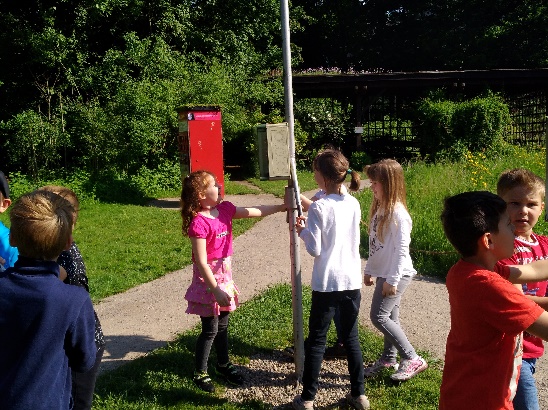 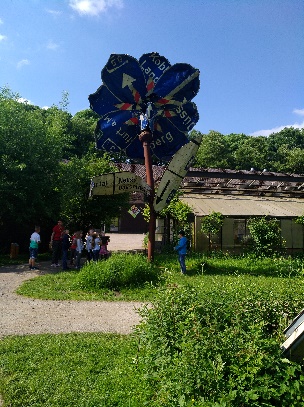 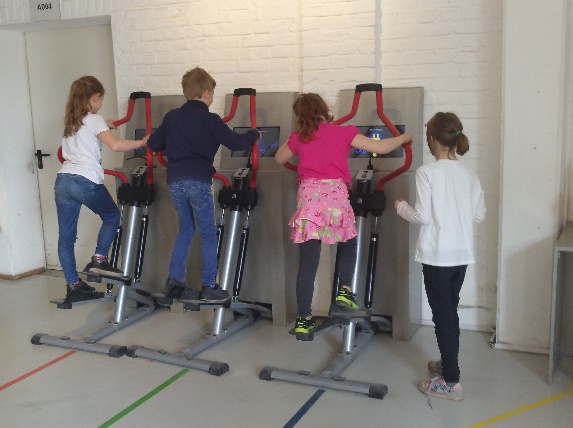 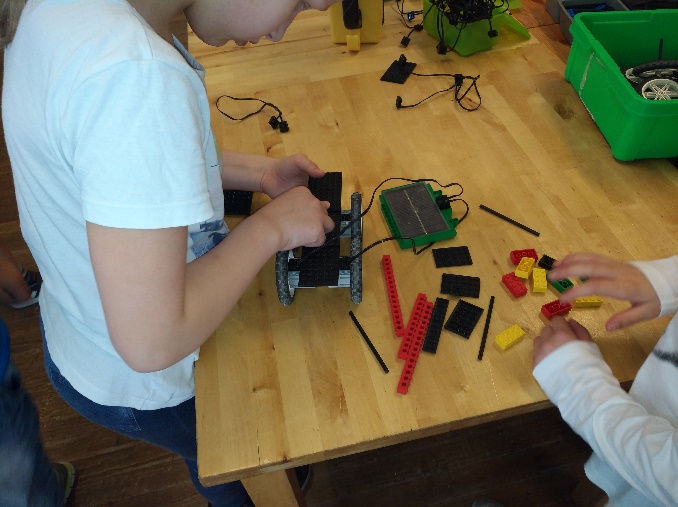 